Муниципальное унитарное предприятие «Жилищно-коммунального хозяйства Северного сельского поселения» Павловского района: Адрес: Павловский район, пос. Северный, ул. Юбилейная, 2 а.Тел.: 8 861 91 4-07-07Директор – Штомпель Сергей НиколаевичПриём денежных платежей за потребление воды ежедневно с понедельника по пятницу с 08.00 ч. до 16.00 ч. (перерыв с 12.00 ч. до 13.00 ч.)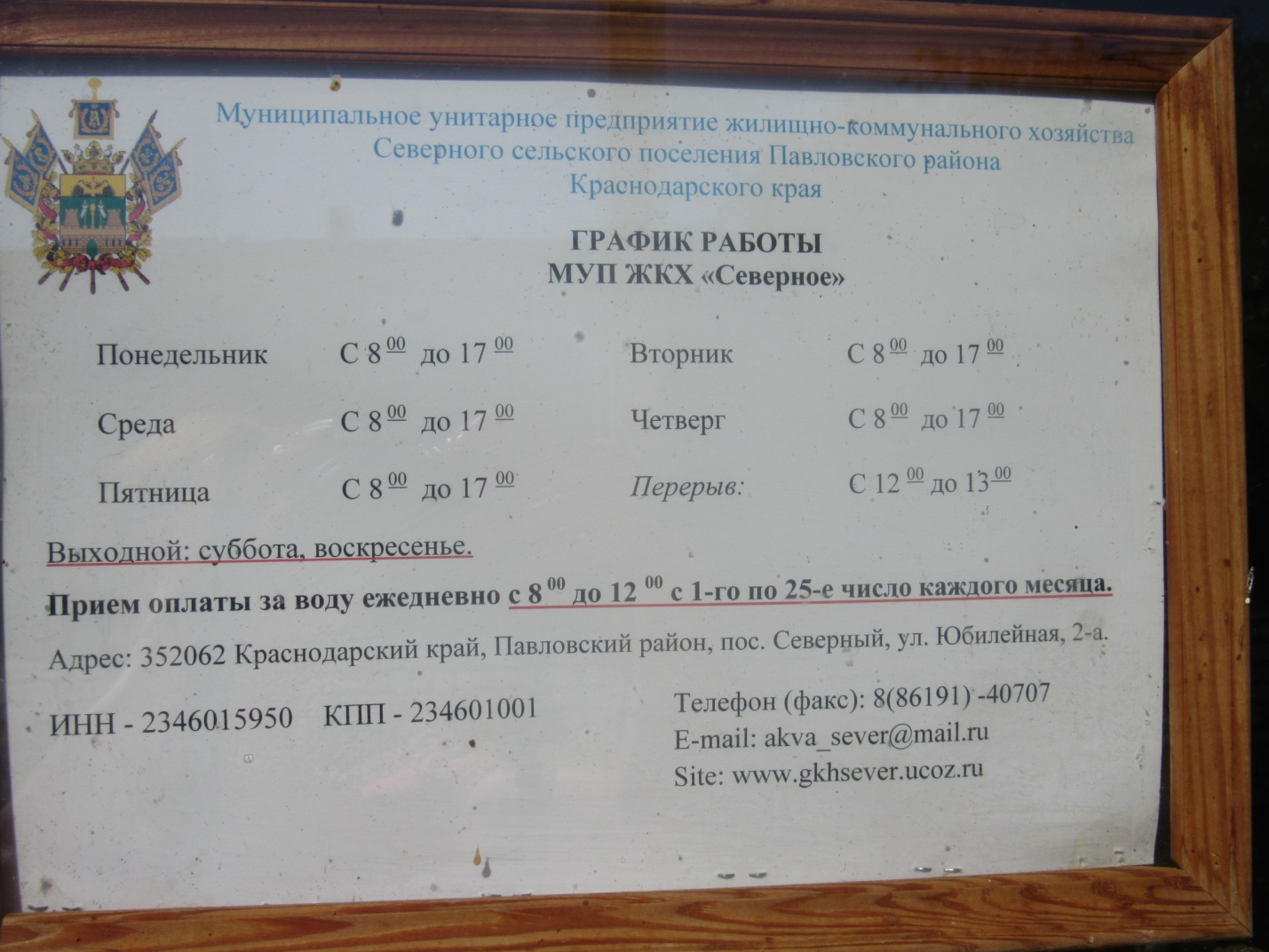 